9	examinar y aprobar el Informe del Director de la Oficina de Radiocomunicaciones, de conformidad con el Artículo 7 del Convenio de la UIT:9.1	sobre las actividades del Sector de Radiocomunicaciones de la UIT desde la CMR-19;Cuestión adicional número 1. Verificación de los límites del número 21.5 para la notificación de estaciones IMT que funcionan en la banda de frecuencias 24,45-27,5 GHz y que utilizan una antena integrada por un conjunto de elementos activosIntroducciónEn relación con la notificación de las estaciones IMT que tienen conjuntos de antenas activas, las Administraciones de la CRC proponen que se especifique que el identificador de tema 8AA, «potencia entregada a la antena» (véase el Cuadro 1 del Apéndice 4 del Reglamento de Radiocomunicaciones), es la potencia radiada total (PRT), entendida como la integral de la potencia transmitida por todos los elementos de antena en distintas direcciones por toda la esfera de radiación, de acuerdo con la definición que figura en la Resolución 243 (CMR-19) y en la Resolución 750 (Rev.CMR-19).Las Administraciones de la CRC proponen no modificar, hasta que se hayan completado los estudios sobre la modificación del Artículo 21 del RR, el límite de nivel de potencia al que se hace referencia en el Artículo 21, número 21.5, del RR, teniendo en cuenta la necesidad de utilizar un factor de corrección para el ancho de banda radiado por una estación IMT que utiliza sistemas de antenas activas al definir el ancho de banda de referencia de 200 MHz.Las Administraciones de la CRC están a favor de modificar el Cuadro 21-2 del Artículo 21 del RR respecto de las bandas de frecuencias identificadas por la CMR-19 para las IMT y compartidas por los servicios terrenales y espaciales en igualdad de condiciones: 24,45-27,5 GHz; 40-40,5 GHz; 42-43,5 GHz; 45,5-47 GHz; 47,2-48,2 GHz; 66-71 GHz.PropuestasARTÍCULO 21Servicios terrenales y espaciales que comparten bandas
de frecuencias por encima de 1 GHzSección II – Límites de potencia para las estaciones terrenalesMOD	RCC/85A24A7/1CUADRO  21-2     (Rev.CMR-)Motivos:	La CMR-19 decidió atribuir diferentes bandas de frecuencias al servicio móvil, y como resultado estas bandas son compartidas en igualdad de condiciones por los servicios terrenales y por satélite. Por consiguiente, las disposiciones pertinentes del Artículo 21 del RR, relativo a la compatibilidad de los servicios terrenales y por satélite, deben ampliarse a efectos de incluir estas bandas de frecuencias.MOD	RCC/85A24A7/221.5		3)	El nivel de la potencia suministrada a la antena por un transmisor de los servicios fijo o móvil no será superior a +13 dBW en las bandas de frecuencias comprendidas entre 1 GHz y 10 GHz, o +10 dBW en las bandas de frecuencias superiores a 10 GHz, salvo lo indicado en el número 21.5A.     (CMR-)Motivos:	Las estaciones del servicio móvil utilizan conjuntos de antenas activas.APÉNDICE 4 (REV.CMR-19)Lista y cuadros recapitulativos de las características
que han de utilizarse en la aplicación de
los procedimientos del Capítulo IIIANEXO 1Características de las estaciones de los servicios terrenales1Notas de los Cuadros 1 y 2MOD	RCC/85A24A7/3CUADRO 1     (Rev. Cmr-)Características de los servicios terrenalesMotivos:	Las estaciones IMT utilizan conjuntos de antenas activas.______________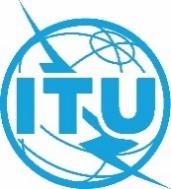 Conferencia Mundial de Radiocomunicaciones (CMR-23)
Dubái, 20 de noviembre – 15 de diciembre de 2023Conferencia Mundial de Radiocomunicaciones (CMR-23)
Dubái, 20 de noviembre – 15 de diciembre de 2023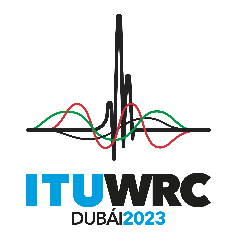 SESIÓN PLENARIASESIÓN PLENARIAAddéndum 7 al
Documento 85(Add.24)-SAddéndum 7 al
Documento 85(Add.24)-S22 de octubre de 202322 de octubre de 2023Original: rusoOriginal: rusoPropuestas Comunes de la Comunidad Regional de ComunicacionesPropuestas Comunes de la Comunidad Regional de ComunicacionesPropuestas Comunes de la Comunidad Regional de ComunicacionesPropuestas Comunes de la Comunidad Regional de ComunicacionesPROPUESTAS para LOS TRABAJOS DE LA CONFERENCIAPROPUESTAS para LOS TRABAJOS DE LA CONFERENCIAPROPUESTAS para LOS TRABAJOS DE LA CONFERENCIAPROPUESTAS para LOS TRABAJOS DE LA CONFERENCIAPunto 9.1 del orden del díaPunto 9.1 del orden del díaPunto 9.1 del orden del díaPunto 9.1 del orden del díaBanda de frecuenciasServicioLímites especificados en los números………10,7-11,7 GHz 5 (para la Región 1)
12,5-12,75 GHz 5 (números 5.494 y 5.496)
12,7-12,75 GHz 5 (Para la Región 2)
12,75-13,25 GHz
13,75-14 GHz (números 5.499 y 5.500)
14,0-14,25 GHz (número 5.505)
14,25-14,3 GHz (números 5.505 y 5.508)
14,3-14,4 GHz 5 (para las Regiones 1 y 3)
14,4-14,5 GHz
14,5-14,8 GHz
51,4-52,4 GHzFijo por satélite21.2, 21.3 y 21.517,7-18,4 GHz
18,6-18,8 GHz
19,3-19,7 GHz
22,55-23,55 GHz
24,45-29,5 GHzFijo por satélite
Exploración de la Tierra por satélite
Investigación espacial
Entre satélites21.2, 21.3, 21.5 
y 21.5A………Número de columnaIdentificador de puntoNotificación relativa a	Descripción del dato y requisitoEstaciones de radiodifusión (sonora y de televisión) en bandas de ondas métricas/decimétricas hasta 960 MHz, 
para la aplicación de los  números 11.2 y 9.21Estaciones de radiodifusión (sonora) en las bandas
de ondas kilométricas y hectométricas,
para la aplicación del número 11.2Estaciones transmisoras (excepto estaciones de
radiodifusión en las bandas de ondas kilométricas/
hectométricas planificadas, en las bandas de ondas decamétricas regidas por el Artículo 12, y en las 
bandas de ondas métricas/decimétricas hasta 960 MHz) 
para la aplicación de los números 11.2 y 9.21Estaciones terrestres receptoras, para la aplicación
de los números 11.9 y 9.21Estaciones transmisoras típicas, para la aplicación
del número 11.17Adjudicación de frecuencias al servicio móvil
marítimo para la aplicación de la modificación
del Plan en virtud del Apéndice 25
 (números 25/1.1.1, 25/1.1.2, 25/1.25)Estaciones de radiodifusión en bandas 
de ondas decamétricas, para la aplicación
del número 12.16Identificador de punto8.38AApotencia entregada a la antena, en dBWEn el caso de una estación transmisora, obligatorio para las asignaciones:–	en bandas por debajo de 28 MHz, de todos los servicios, excepto el servicio de radionavegación; o–	en bandas por encima de 28 MHz compartidas con servicios espaciales; o–	en bandas por encima de 28 MHz no compartidas con servicios espaciales:	•	del servicio móvil aeronáutico, el servicio de ayudas a la meteorología; o	•	de todos los demás servicios, si no se facilita la potencia radiadaEn el caso de una estación terrestre receptora, obligatorio si no se facilita la potencia radiada de la estación transmisora asociadaEn el caso de una estación transmisora típica, obligatorio, si no se facilita la potencia radiada+++X8AA